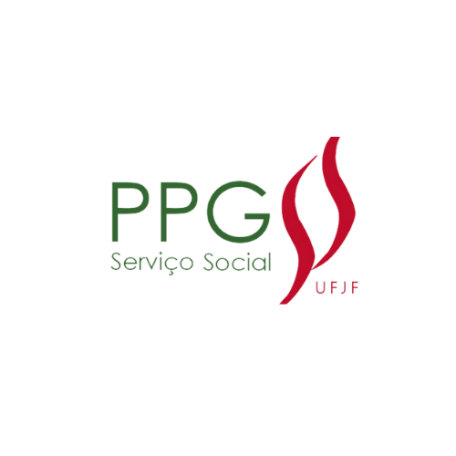 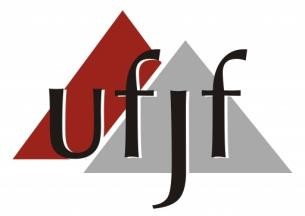 PROGRAMA DE PÓS-GRADUAÇÃO EM SERVIÇO SOCIALSOLICITAÇÃO DE PRORROGAÇÃO Nome:Matrícula: Turma: ( ) Mestrado (  ) Doutorado       Ingresso Ano: Justificativa para prorrogação:Plano de Trabalho:Cronograma Comprovação do preenchimento do formulário Sucupira (inserir comprovação por meio de print)Histórico Escolar(você o encontra no Siga)Comprovação da atualização do currículo Lattes(inserir comprovação por meio de print)____________________________________Assinatura do/da DiscenteAnuência do Orientador/OrientadoraProrrogação de defesa: (  )Prorrogação de bolsa: (  )Prazo de defesa original:Bolsa: ( ) CAPES (  ) FAPEMIG ( ) UFJFPeríodo solicitado de prorrogação em meses: Período solicitado de prorrogação em meses: AtividadesCRONOGRAMACRONOGRAMACRONOGRAMACRONOGRAMACRONOGRAMACRONOGRAMACRONOGRAMACRONOGRAMACRONOGRAMACRONOGRAMAAtividadesMês/AnoMês/AnoMês/AnoMês/AnoMês/AnoMês/AnoMês/AnoMês/AnoMês/AnoMês/AnoAtividades//////////Curso das disciplinas obrigatórias e eletivas da área de concentraçãoCurso das disciplinas obrigatórias e eletivas da área de concentraçãoParticipação em grupos de estudos / estudos individuaisEstágio em docênciaPublicação de trabalho(s) em anaisPreenchimento do formulário SucupiraAtualização do currículo LattesEnvio do(s) artigo(s)Leitura da bibliografiaExame de qualificaçãoRevisão do texto após qualificaçãoRevisão do texto após qualificaçãoRevisão finalBanca de defesa